Ministry of Education 	Ministère de l’Éducation  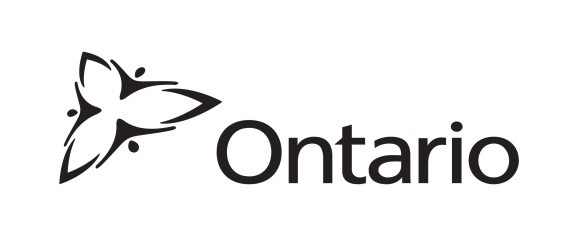 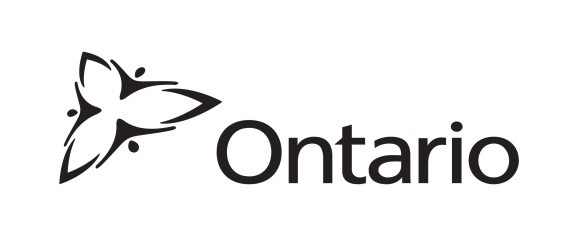 Mowat Block 	Édifice Mowat Queen’s Park 	Queens Park Toronto ON   M7A 1L2 	Toronto ON   M7A 1L2 MEMORANDUM TO: 	Directors of Education                                             Federation Partners FROM: 	 Shirley Kendrick  	Director  	                             Curriculum, Assessment and Student Success Policy Branch  	Lilian Patry  	Director  	French-Language Education Policy & Programs BranchSandra Bickford Director Program Implementation BranchDATE: 	 	                     June 20, 2017 SUBJECT: 	           	Planning for Integrated Learning: STEAM Learning Units of                                      		Study, Grades 1 to 8 Summer Writing OpportunityWe are writing to inform you about the opportunity for teachers to participate in developing a STEAM (Science, Technology, Engineering, Arts, Mathematics) Unit of Study for Grades 1 to 8.  We would appreciate your help in forwarding the attached information to the principals of all elementary schools in your board, so they can communicate this opportunity to appropriate teachers. There will be up to 20 teachers participating in the development of the professional learning resources from August 14 – August 25, 2017. The resource development sessions will take place in person in Toronto, Ontario. Travel, meals and accommodations will be reimbursed according to Ministry of Education guidelines. Teachers are invited to apply by July 7, 2017. Participants will be chosen based on the attached application form and scoring rubric. We will contact successful candidates by July 14, 2017. Please share the following link with members of your executive team and the principal at all elementary schools. https://goo.gl/forms/VtFOXZ7EQ8NrkYZ83 If you have further questions, please contact Maureen Callan (Maureen.callan@ontario.ca) or Brandon Zoras (Brandon.zoras@ontario.ca). Thank you for your assistance,Original signed by			Original signed by		Original signed by Shirley Kendrick  	 	 	Lilian Patry 			Sandra Bickford 	 cc:	Bruce Drewett, Director, Leadership, Collaboration & Governance Branch	Demetra Saldaris, Director, Professionalism, Teaching Policy and Standards                Branch		Bruce Shaw, Director, Student Achievement Supports Branch